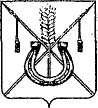 АДМИНИСТРАЦИЯ КОРЕНОВСКОГО ГОРОДСКОГО ПОСЕЛЕНИЯ КОРЕНОВСКОГО РАЙОНАПОСТАНОВЛЕНИЕот 12.04.2024 	   		                                     			  № 496г. Кореновск О проекте решения Совета Кореновского городского поселенияКореновского района «О внесении изменений в решение Совета Кореновского городского поселения Кореновского районаот 24 августа 2022 года № 332 «Об утверждении Правилблагоустройства территории Кореновского городского поселения Кореновского района»В соответствии с решением Совета Кореновского городского                поселения Кореновского района от 22 апреля 2014 года № 426 «О порядке внесения проектов муниципальных правовых актов в Совет                           Кореновского городского поселения Кореновского района» (с изменениями                от 28 июня 2017 года № 307) администрация Кореновского городского поселения Кореновского района п о с т а н о в л я е т:1. Согласиться с проектом решения Совета Кореновского                     городского поселения Кореновского района «О внесении изменений                                  в решение Совета Кореновского городского поселения Кореновского                           района от 24 августа 2022 года № 332 «Об утверждении Правил благоустройства территории Кореновского городского поселения Кореновского района», представленным отделом жилищно-коммунального хозяйства, благоустройства и транспорта администрации Кореновского городского поселения Кореновского района.2. Направить проект решения «О внесении изменений в решение                      Совета Кореновского городского поселения Кореновского района                                   от 24 августа 2022 года № 332 «Об утверждении Правил                           благоустройства территории Кореновского городского поселения    Кореновского района» в Совет Кореновского городского поселения Кореновского района для рассмотрения в установленном порядке (прилагается).3. Назначить представителем главы Кореновского городского             поселения Кореновского района при обсуждении данного проекта                     решения в Совете Кореновского городского поселения Кореновского                     района начальника отдела жилищно-коммунального хозяйства, благоустройства и транспорта администрации Кореновского городского поселения Кореновского района Ю.Н. Гребенева.4. Общему отделу администрации Кореновского городского                        поселения Кореновского района (Козыренко) обеспечить размещение                          настоящего постановления на официальном сайте администрации Кореновского городского поселения Кореновского района в информационно- телекоммуникационной сети «Интернет».5. Постановление вступает в силу со дня его подписания.ГлаваКореновского городского поселения Кореновского района							        М.О. ШутылевПРОЕКТ РЕШЕНИЯСовета Кореновского городского поселения Кореновского районаот ______					                                      № ___О внесении изменений в решение Совета Кореновского городского поселения Кореновского района от 24 августа 2022 года № 332 «Об утвержденииПравил благоустройства территории Кореновского городского поселения Кореновского района»С целью приведения нормативных правовых актов Совета Кореновского городского поселения Кореновского района в соответствие                                     с действующим законодательством, Совет Кореновского городского поселения            Кореновского района решил: 1. Внести в решение Совета Кореновского городского поселения Кореновского района от 24 августа 2022 года № 332 «Об утверждении Правил благоустройства территории Кореновского городского поселения Кореновского района» следующие изменения:1.1. В пункт 1 раздела I приложения к решению Совета добавить слова «Федерального Закона от 01 июня 2005 года № 53-ФЗ «О государственном языке Российской Федерации», Федерального Закона от 13 марта 2006 года № 38-ФЗ   «О рекламе», постановления Совета Министров - Правительства РФ от 23 октября 1993 года № 1090 « О правилах дорожного движения».1.2. Абзац 15 пункта 6 раздела I приложения к решению Совета изложить в новой редакции: «деятельность по обращению с животными без владельцев - деятельность, включающая в себя осуществление мероприятий по отлову животных без владельцев, в том числе их транспортировку, и (или) иных мероприятий, предусмотренных законодательством в области обращения с животными;».1.3. В пункт 6 раздела I приложения к решению Совета добавить абзац следующего содержания «средство индивидуальной мобильности - транспортное средство, имеющее одно или несколько колес (роликов), предназначенное для индивидуального передвижения человека посредством использования двигателя (двигателей) (электросамокаты, электроскейтборды, гироскутеры, сигвеи, моноколеса и иные аналогичные средства;».1.4. В пункт 8.9.3.1 раздела IV приложения к решению Совета добавить абзац следующего содержания: «Использование иностранных слов и выражений в рекламных конструкциях, вывесках, информационных указателях и иных объектах информационного характера не допускается.».1.5. В пункт 9.9 раздела V приложения к решению Совета добавить абзацы следующего содержания: «самовольно размещать некапитальные строения, сооружения в том числе пункты проката самокатов, велосипедов, роликовых коньков, прочих средств индивидуальной мобильности и иного спортивного инвентаря.».2. Настоящее решение подлежит официальному опубликованию и размещению на официальном сайте администрации Кореновского городского поселения Кореновского района в информационно-телекоммуникационной сети «Интернет».3. Решение вступает в силу по истечении девяноста дней после дня его официального опубликования.ПРИЛОЖЕНИЕк постановлению	администрацииКореновского городского поселенияКореновского районаот _12.04.2024  № _496ГлаваКореновского городского поселения Кореновского района                                                                                                М.О. ШутылевПредседатель Совета Кореновского городского поселения Кореновского района                                                                                              Е.Д. Деляниди          